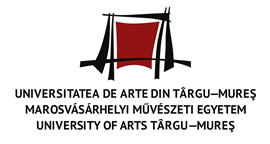 FOGYASZTÓI PARADIGMAVÁLTÁS AZ ÚJ MÉDIÁBANXI. Nemzetközi Médiatudományi Konferencia2023. május 5.PROGRAM09.30: A konferencia megnyitásaA ZENE KÉPEI - zenés-vetítettképes performansz (dr. JAKAB Tibor – dr. STRAUSZ Imre István)I. szekció: A MÉDIA KÖZÉLETI SZEREPEModerál:  dr. KÓS Anna 10.00–10.15: dr. KUTI Csongor: A post-truth korszak és a hagyományos újságírás alkonya10.15–10.30: dr. GÁSPÁRIK Attila: A sajtószabadságról Petőfi után
10.30–10.45: dr. POLYÁK Gábor: Választóvédelem – A közéleti tájékoztatás és tájékozódás keretei a közösségi média korában10.45–11.00: kávészünetII. szekció: AZ ALKOTÓ ÉS KÖZÖNSÉGEModerál: dr. BAKK-MIKLÓSI Kinga11.00–11.15: dr. BALÁSI András: Mi lett velünk, Anton Pavlovics?11.15-11.30: ARSITA Adya: Multimodalitás a fényképészet gyakorlatában közösségi médiafelületeken11.30–11.45: dr. LAKATOS Róbert: A dokumentumfilmtervek piaci követelményeiről és ezek átalakulásáról11.45–12.00: kávészünet12.00–14.00: dr. PATRICE PAVIS ÜNNEPÉLYES DÍSZDOKTORRÁ AVATÁSA14.00–14.30: EbédszünetIII. szekció: DIGITÁLIS MEGÚJULÁS A MÉDIÁBANModerál: dr. KUTI Csongor14.30–14.45: HÉJJ Szilárd: Dolce Vita14.45–15.00: drd. VULEA Luciana M.: A digitális innováció és a fogyasztók boldogságszintje15.00–15.15: dr. Cristinela OLĂREANU: Az események érzékelhető jelentése a mass-médiában15.15–15.30: dr. JAKAB Tibor: Paradigmaváltás a fotográfiában15.30-16.00 FOTÓPÁLYÁZAT DÍJKIOSZTÓJAIV. szekció: NEMZETISÉGI STRATÉGIA AZ ÚJ MÉDIÁBANModerál: dr. GYÉRESI Júlia16.00–16.15: KURNIA JATI Nico: A kínai nemzeti identitás kifejeződése a dokumentumfotókra vonatkozó korlátozások előtt és után16.15–16.30:  dr. KÁLLAI R. Gábor: Az odú és a háború megszokása16.30–16.45: dr. KÓS Anna: Transznacionalizmus és transzkulturalizmus a filmgyártásban16.45–17.00: kávészünetV. szekció: AZ ÚJ MÉDIA ELJÖVENDŐ FOGYASZTÓIModerál: dr. JAKAB Tibor17.00–17.15: HORVÁTH Melinda Lilla: Az okostelefon hatása a fiatalokra 17.15–17.30: dr. GYÉRESI Júlia: Egy gyakorlat létrejötte és hatásmechanizmusa17.30–17.45: dr. VARGANCSIK Iringó: Az érem két oldala – az új médiában zajló paradigmaváltás hatásai az oktatásra